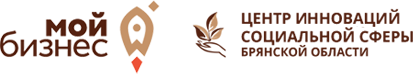 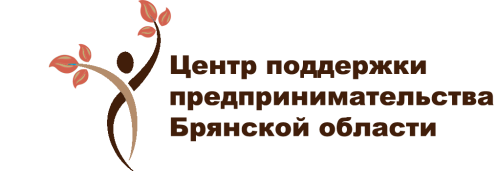 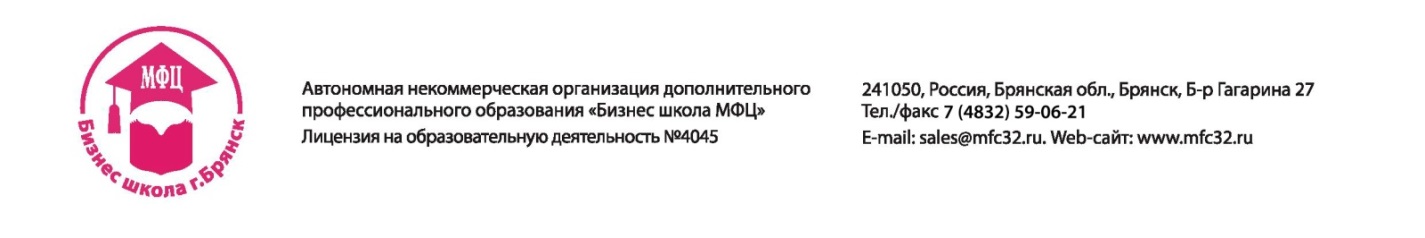 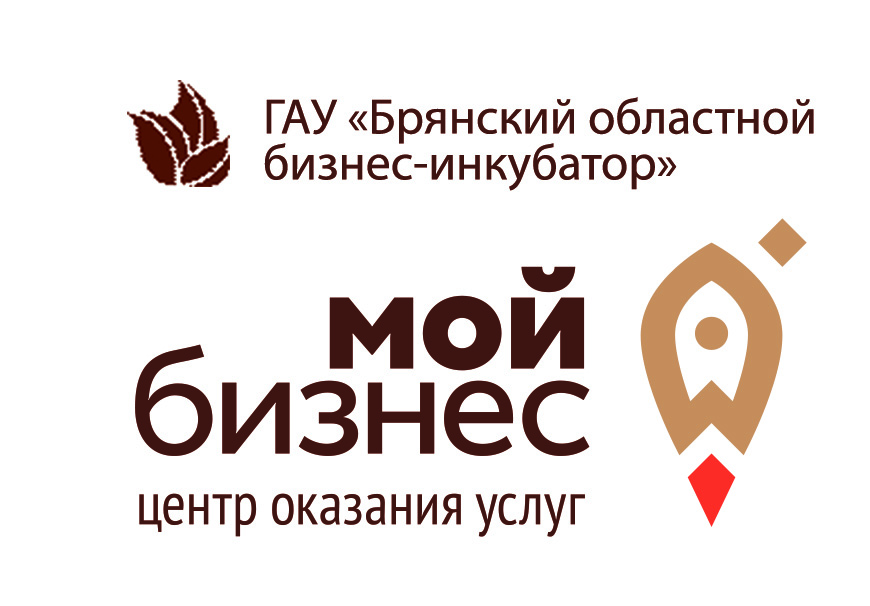 Программа тренинга«Консультационная поддержка»Дата: 07.08.2019Место: Брянск, Бульвар Гагарина,27, конференц-зал Бизнес Школы МФЦТренер: Финогенова Виктория ВладимировнаДлительность тренинга – 1 час. 35 мин.ПОДАТЬ ЗАЯВКУ НА УЧАСТИЕ можно УЖЕ СЕГОДНЯ:по телефонам:  +7 (4832) 32-17-19, 58-92-83,по эл.почте: zissbryansk@yandex.ru на сайте ЦИСС: http://цисс32.рф/или АНО ДПО «Бизнес Школа МФЦ»  http://mfc32.ru/*Консультации проводятся на БЕСПЛАТНОЙ основе для субъектов малого и среднего предпринимательства:• индивидуальные предприниматели или юридические лица (субъекты малого или среднего предпринимательства в соотв. со ст. 4 закона № 209-ФЗ) и состоящие в Реестре социальных предпринимателей (https://цисс32.рф/);• включенные в реестр субъектов малого и среднего предпринимательства (https://rmsp.nalog.ru/);• зарегистрированные и осуществляющие свою деятельность на территории Брянской области.ТемаВыполнениеВремяПриветственное слово. Знакомство участниковПриветственное слово тренера; знакомство участников методом дискуссии20 минОпределение правил работы Определение правил работы, целей и ожиданий участников тренинга15 минутЧто такое консультационная поддержка субъектов МСПМини-лекция тренера, работа с наглядными пособиями, раздаточным материалом, формирование перечня вопросов10 минутСуществующая  инфраструктура консультационной поддержки субъектов МСП привлеченные эксперты из Центров ГАУ «Бизнес-инкубатор Брянской области» презентуют виды консультационной поддержки по каждому Центру30 минутРазбор практических ситуаций: вопросы и ответыпривлеченные эксперты отвечают на вопросы участников по тематике тренинга20 минут